The 2023 Covenant Awards Statement of Nomination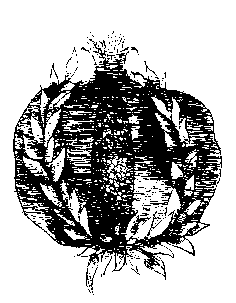 The Covenant Foundation must receive the completed Statement of Nomination via email to awards@covenantfn.org by 5:00 p.m. EST on Monday, November 14, 2022.Please contact the Foundation with any questions: Phone: 212-245-3500 E-mail: awards@covenantfn.orgwww.covenantfn.orgPart I. Please provide the following information about the nominee: Nominee Prefix, First Name, Last Name: Professional Title: Organization: Primary Address:  work      home          other:                                                                        Street Address:                                                                                   City, State, Zip Code: Telephone (day):		                           	work      home       mobileTelephone (evening):		                         	work      home       mobileE-mail address: Professional affiliation(s), if applicable: Years of service in Jewish education: Part II. Please provide the following information about yourself:Nominator Prefix, First Name, Last Name: Professional Title: Organization: Primary Address:  work      home          other:                                                                        Street Address:                                                                                   City, State, Zip Code: Telephone (day):		                           	work      home       mobileTelephone (evening):		                         	work      home       mobileE-mail address: Professional affiliation(s), if applicable:Relationship to the Nominee: Part III. Please provide a written statement of nomination. The statement should describe the nominee’s exceptional contributions to the field of Jewish education and why these contributions merit a Covenant Award. It may not exceed 700 words on 8.5”x 11” pages, single-sided, using a 12-point font.